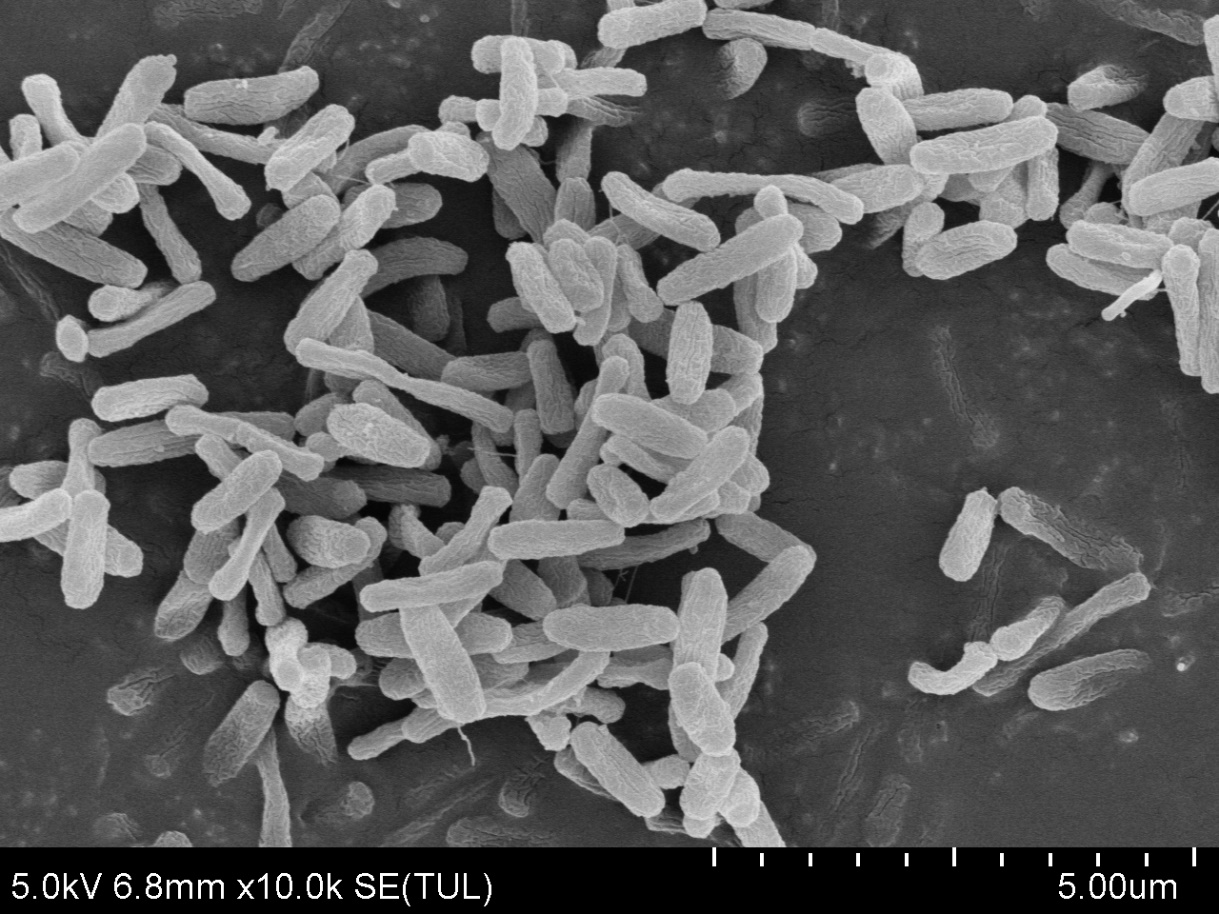 Figure S1 The scanning electronic microscope photographs of LW2 cells.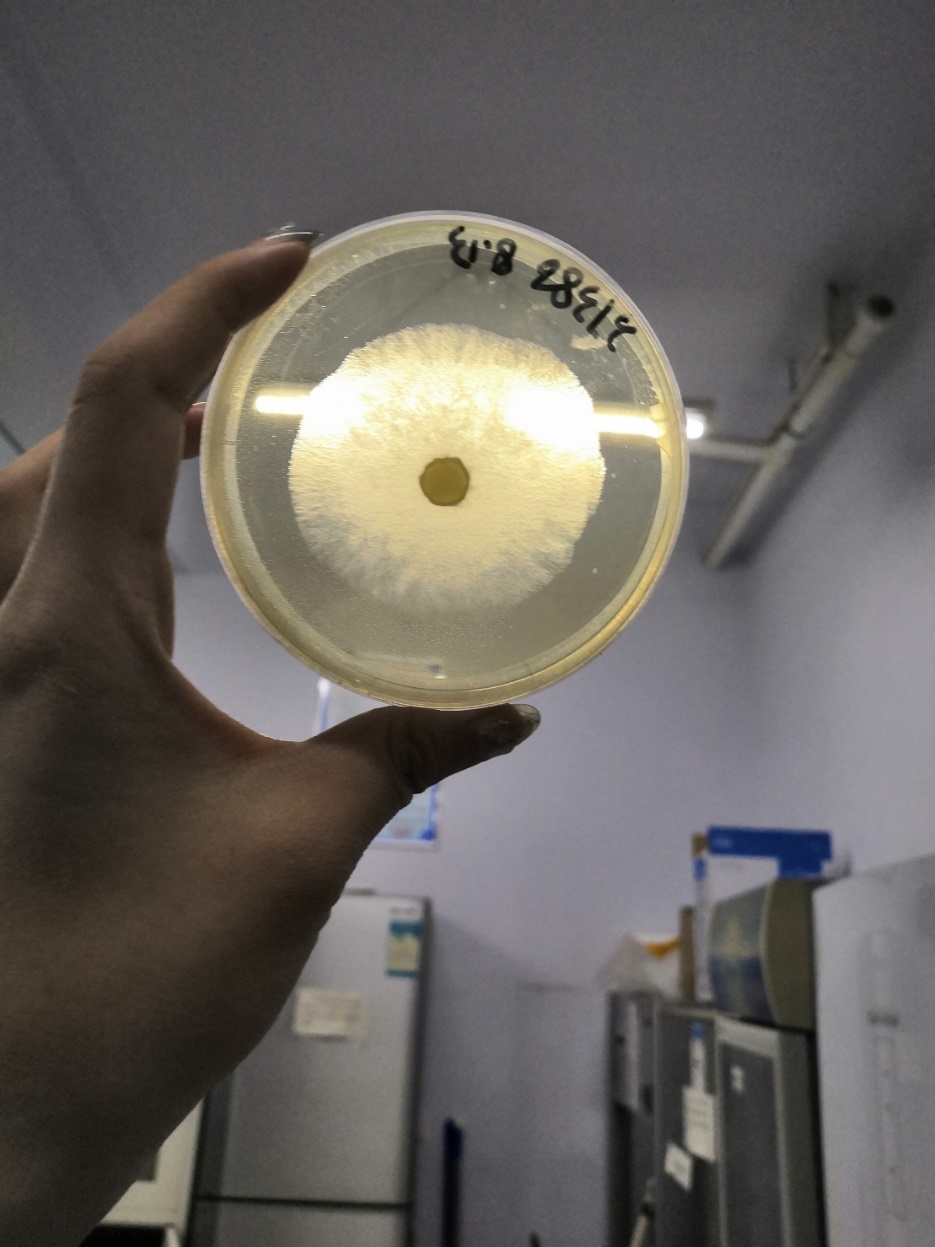 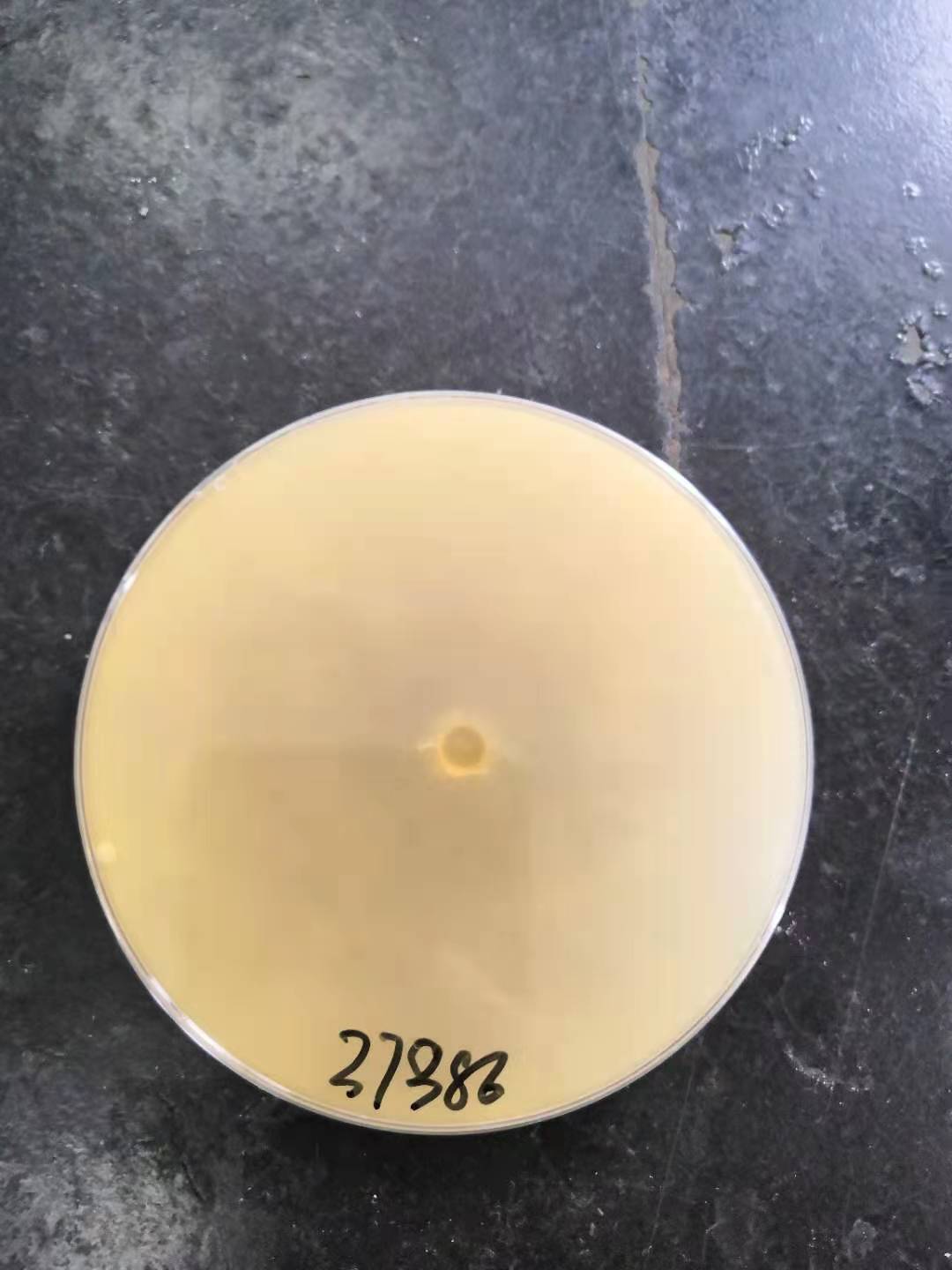 Figure S2. Growth of Pythium ultimum in 3 and 5 days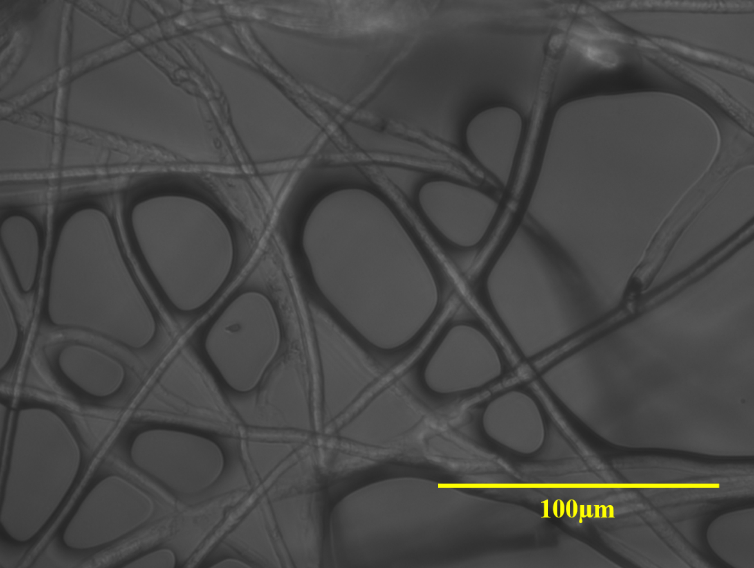 Figure S3 Micrograph of Pythium ultimum hyphae (bar 100 μm).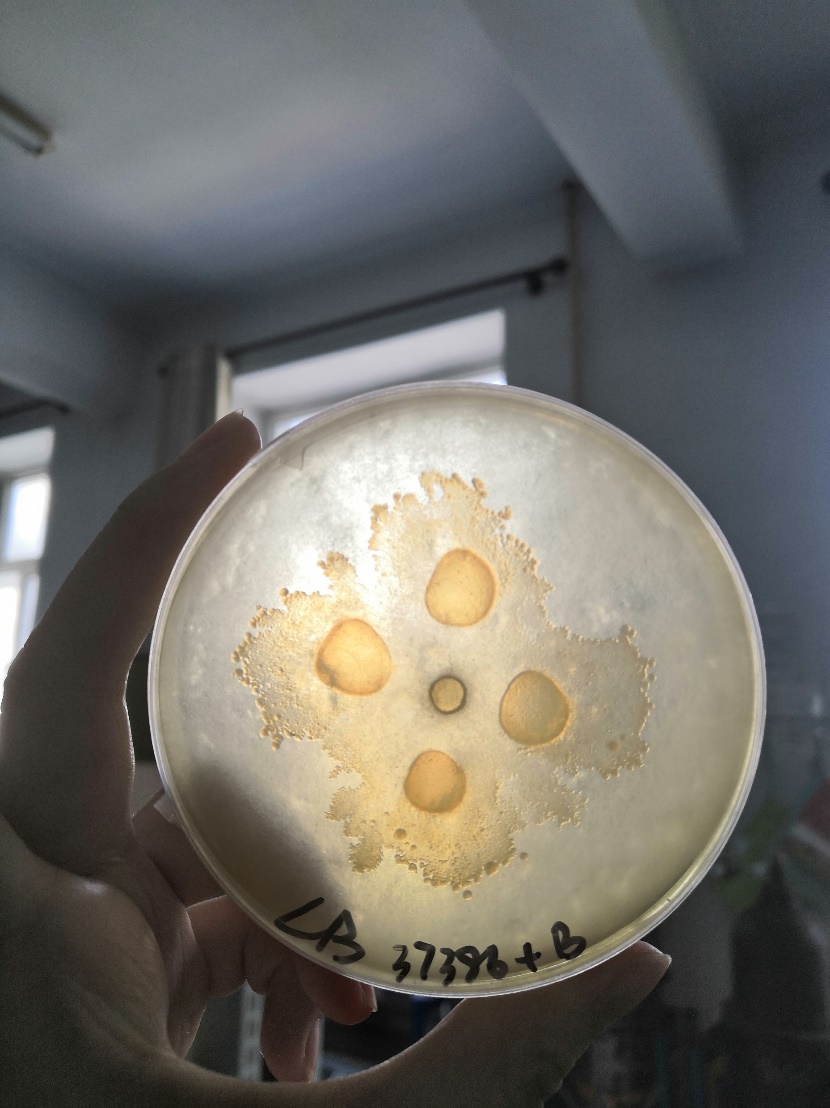 Figure S4. The picture of LW2 and Pythium ultimum coexisting for 15 days in the mutual inhibition experiment